IV. Порядок работы Совета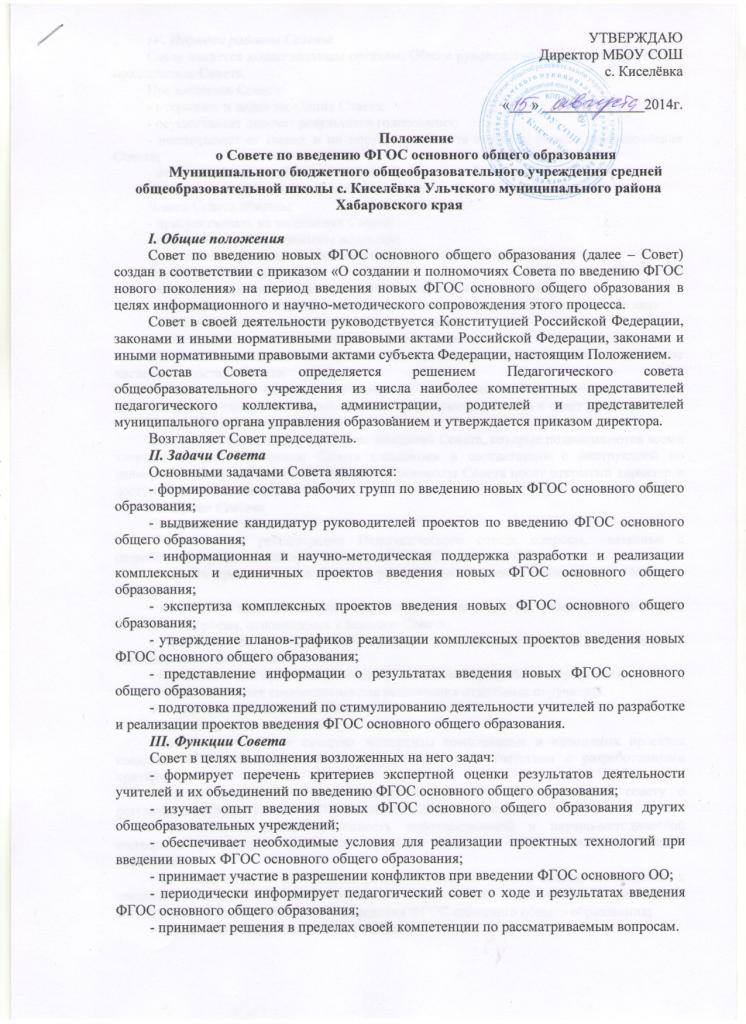 Совет является коллегиальным органом. Общее руководство Советом осуществляет председатель Совета. Председатель Совета:- открывает и ведет заседания Совета;- осуществляет подсчет результатов голосования;- подписывает от имени и по поручению Совета запросы, письма, постановления Совета;- отчитывается перед Педагогическим Советом о работе Совета;Из своего состава на первом заседании Совет избирает секретаря Совета. Члены Совета обязаны:- присутствовать на заседаниях Совета;- голосовать по обсуждаемым вопросам; - исполнять поручения, в соответствии с решениями Совета. Члены Совета имеют право:- знакомиться с материалами и документами, поступающими в Совет;- участвовать в обсуждении повестки дня, вносить предложения по повестке дня;- в письменном виде высказывать особые мнения; - ставить на голосование предлагаемые ими вопросы. Вопросы, выносимые на голосование, принимаются большинством голосов от численного состава Совета.По достижению Советом поставленных перед ним задач, и по окончании его деятельности, председатель Совета сшивает все документы Совета и сдает их на хранение. V. Делопроизводство СоветаСекретарь Совета ведет протоколы заседаний Совета, которые подписываются всеми членами Совета. Протоколы Совета сшиваются в соответствии с инструкцией по делопроизводству и сдаются на хранение. Протоколы Совета носят открытый характер и доступны для ознакомления. VI. Права СоветаСовет имеет право:- вносить на рассмотрение Педагогического совета вопросы, связанные с разработкой и реализацией проекта введения ФГОС основного ОО;- вносить предложения и проекты решений по вопросам, относящимся к ведению Совета;- выходить с предложениями к директору школы и другим членам администрации школы по вопросам, относящимся к ведению Совета;- требовать от руководителей проектов необходимые справки и документы, относящиеся к деятельности Совета;- приглашать для принятия участия в работе Совета разработчиков проекта;- привлекать иных специалистов для выполнения отдельных поручений.VII. Ответственность СоветаСовет несет ответственность:- за объективность и качество экспертизы комплексных и единичных проектов введения ФГОС основного общего образования в соответствии с разработанными критериями;- за своевременность представления информации Педагогическому совету о результатах введения новых ФГОС основного общего образования;- за качество и своевременность информационной и научно-методической поддержки реализации единичных проектов введения ФГОС основного общего образования;- за своевременное выполнение решений Педагогического совета, относящихся к введению новых ФГОС основного общего образования, планов-графиков реализации комплексных и единичных проектов введения ФГОС основного общего образования;- компетентность принимаемых решений.